PAPER MILL PLAYHOUSEContact:Hawley Abelow, Director of Communications and Marketing(973) 315-1644; habelow@papermill.orgFOR IMMEDIATE RELEASEMay 1, 2023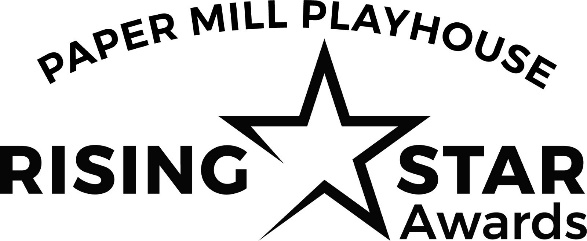 PAPER MILL PLAYHOUSE ANNOUNCES 2023 RISING STAR AWARD NOMINATIONSWinners Will Be Announced During aLIVE CEREMONY AND LIVESTREAMJUNE 13, 2023(Millburn, NJ) May 1, 2023– As one of the nation’s leading theaters and recipient of the Regional Theatre Tony Award, Paper Mill Playhouse (Mark S. Hoebee-Producing Artistic Director, Michael Stotts-Executive Director) has a well-earned reputation for launching both performers and shows to Broadway. Since their inception in 1996, the Paper Mill Playhouse Rising Star Awards for Excellence in High School Musical Theater have ignited the careers of many notable performers, all of whom attended high school in New Jersey.  Among the early nominees and winners are Academy Award   winner Anne Hathaway (Les Misérables), Tony Award winners Laura Benanti (Gypsy) and Nikki M. James (The Book of Mormon), Tony nominee Rob McClure (Chaplin), Jelani Remy (Lion King, Ain’t Too Proud), Shanice Williams, star of NBC’s The Wiz Live! and Olivier Award nominee Jared Gertner (The Book of Mormon).The 2023 Paper Mill Playhouse Rising Star Awards presented by Citizens Philanthropic Foundation and Investors Foundation ceremony will take place at Paper Mill Playhouse on Tuesday, June 13, at 7:30pm, featuring presenters from both Broadway and beyond. The ceremony will be livestreamed on Paper Mill’s Facebook page and YouTube channel. Among the top nominated high schools, Columbia High School (Essex County) has 13 nominations, Delaware Valley Regional High School (Hunterdon County) earned 12 nominations, Haddonfield Memorial High School (Camden County) received 10 nominations, Summit High School (Union County) has 9 nominations, Moorestown High School (Burlington County) earned 8 nominations, and Ridge High School (Essex County) was awarded 7 nominations. These totals do not account for Student Achievement and Auxiliary Award nominations.“The talent we see in New Jersey High Schools is outstanding. This year was more competitive than ever.” commented Mark S. Hoebee, Paper Mill Playhouse’s Producing Artistic Director. “A record 115 New Jersey high schools participated in this year’s Rising Star Awards and each of them are doing such excellent work. When a school is nominated for a Paper Mill Playhouse Rising Star award it is a true testament of the hard work they put in to their high school musical. I congratulate them all.”  Past Rising Star nominees and recipients appeared on Broadway in She Loves Me (Laura Benanti), Mrs. Doubtfire (Rob McClure), Aladdin (Josh Dela Cruz, Jonathan Schwartz, Kathryn Allison), Les Misérables (Nikki M. James), Disney’s The Lion King (Jelani Remy), Beautiful: The Carole King Musical (Julia Knitel), Jersey Boys (Russell Fisher), The Phantom of the Opera (Julia Udine), London’s West End production of The Book of Mormon (Jared Gertner); the Public Theater's Grounded (Anne Hathaway). Shanice Williams, star of NBC’s The Wiz Live was nominated for a Rising Star Award in 2014. Paper Mill Director of Education Lisa Cooney explains, "What's happening in high school musical productions here in New Jersey and around the country is remarkable. Programs like the Paper Mill Playhouse Rising Star Awards raise the bar and create opportunities for student performers and theater technicians to be recognized for their achievements, while giving them access to thousands of dollars in scholarships and professional training. We consistently hear from top-tier colleges and casting directors that a Paper Mill Playhouse Rising Star Award is a significant accolade for an aspiring theater artist.”The Paper Mill Playhouse Rising Star Awards Presented by Citizens Philanthropic Foundation and Investors Foundation are modeled after the Tony Awards, and Paper Mill Playhouse's program serves the entire state of New Jersey, with 115 entered productions from public, private and parochial high schools. Paper Mill Playhouse conceived and created the awards in 1996 to give schools the opportunity to showcase their musical arts programs on a statewide level. The musicals are adjudicated by Paper Mill Playhouse throughout the spring by a group of 70 evaluators, with each school receiving three independent evaluations.  Schools nominated for Outstanding Overall Musical and Leading Actor/Actress nominees perform at the event, and award recipients are presented with an engraved crystal award from Tiffany & Co.Paper Mill Playhouse also awards $7,000 in scholarships at the Paper Mill Playhouse Rising Star Awards Presented by Citizens Philanthropic Foundation and Investors Foundation.  Seven $1,000 cash scholarships are given to outstanding individual students who plan to continue studying theater performance or technical theater in college. Paper Mill Playhouse is pleased to award a prize of $500 to a school receiving the 2023 Educational Impact Award, which acknowledges a school that successfully connects the musical to the district's curriculum, using the production as a teaching tool for the greater student body and local community.  Through the Rising Star “Theatre for Everyone” Inclusion and Access Award and a partnership with The Cultural Access Network of New Jersey, a project of the New Jersey Theatre Alliance and the New Jersey State Council on the Arts, Paper Mill Playhouse will present a cash award of $1,000 to a school to recognize excellence in the promotion and practice of creative inclusion of students and adults with disabilities as performers, designers, musicians and production staff. Additionally, this award seeks to recognize and reward a school that takes steps to ensure their performances are accessible to audiences with disabilities.Lastly, students receiving final nominations in the lead and supporting acting categories receive a scholarship to Paper Mill Playhouse's competitive Summer Musical Theater Conservatory, a professional training program, which, along with advanced classes in singing, acting and dance, offers the nominees an opportunity to perform in the season finale concert, "New Voices of 2023: We will Rock You” on July 28 & 29 on the main stage at Paper Mill Playhouse.  Tickets are on sale now and may be purchased at PaperMill.org, or calling the box office at 973-376-4343.  Rising Star Awards - Presented by the Citizens Philanthropic Foundation and Investors Foundation are supported by The Blanche and Irving Laurie Foundation. The Hearst Foundations are Paper Mill’s Education & Outreach Partner. Rising Star scholarships are made possible by Ruth Bedford in memory of Jane Burgio, Walt Santner in honor of Janet Sovey, in memory of late father and husband James K. Mosser and the Douglas Michael Krueger Scholarship Fund Trust.  The Theater for Everyone Inclusion and Access Award is supported by the New Jersey Theatre Alliance.The Rising Star Awards are made possible by support from the New Jersey State Council on the Arts, a partner agency of the National Endowment for the Arts. The Paper Mill Playhouse Rising Star Awards are part of the New Jersey Theatre Alliance 2023 Stages Festival, made possible by support from the New Jersey State Council on the Arts, a partner agency of the National Endowment for the Arts; The Horizon Foundation for New Jersey; OceanFirst Foundation; Fund for the New Jersey Blind; New Jersey Manufacturers; and Customers Bank. www.njtheatrealliance.org/stages 2023 RISING STAR AWARDS NOMINATIONS AND HONORABLE MENTIONS OUTSTANDING OVERALL PRODUCTION OF A MUSICAL Final Nominations Columbia HS						SOMETHING ROTTEN! Delaware Valley Regional HS				THE ADDAMS FAMILY Gloucester County Institute of Technology			LES MISÉRABLES Haddonfield Memorial HS				HEAD OVER HEELS	 Moorestown HS						RODGERS & HAMMERSTEIN'S CINDERELLA Ridge HS						NEWSIES Summit HS						SOMETHING ROTTEN! Honorable Mentions Academy for Performing Arts at UCVTS			CHICAGO Madison HS						LITTLE WOMEN Westfield HS						SUNDAY IN THE PARK WITH GEORGE OUTSTANDING LEADING PERFORMER IN A FEMALE-IDENTIFIED ROLE Final Nominations Academy for Performing Arts at UCVTS	CHICAGO		Talia Fabrizzio as “Roxie Hart” Clearview Regional HS			MAMMA MIA!		Leah Rose Crossan as“Donna” Madison HS				LITTLE WOMEN 		Avery Benjamin as “Jo March”	 Moorestown HS 				R & H’s CINDERELLA	Sofia Giannetto as “Cinderella” Nutley HS				CHICAGO		Valeria Flores as “Velma Kelly”	 Ridge HS					NEWSIES		Libby Schmitt as “Katherine Plumber”	 Westfield HS				SUNDAY IN THE PARK	Bella Jarecki as “Dot/Marie” Honorable Mentions Cherry Hill HS East			INTO THE WOODS	Charlotte Lemaire as “Baker’s Wife” Immaculata HS				SISTER ACT		Jewelia Taylor as “Deloris Van Cartier” Saddle River Day School			THE ADDAMS FAMILY	Kate Peresvyetova as “Wednesday” Sayreville War Memorial HS		THE LITTLE MERMAID	Grace Herrick as “Ariel”   Southern Regional HS			42ND STREET		Mia Spallina as “Peggy Sawyer” OUTSTANDING LEADING PERFORMER IN A MALE-IDENTIFIED ROLE Final Nominations Columbia HS					SOMETHING ROTTEN!	Quincy Hampton as “Nick Bottom” Delaware Valley Regional HS			THE ADDAMS FAMILY	Dakota Krouse as “Gomez Addams” Gloucester County Institute of Tech		LES MISÉRABLES		Armon Salgado as “Jean Valjean” Moorestown HS					R & H’s CINDERELLA	Lucas Kirmsee as “Prince Christopher” North Hunterdon HS				LES MISÉRABLES		Alex Lipinski as “Javert” Piscataway HS					THE MYSTERY OF	 	Najm Muhammad as “Clive/John” EDWIN DROOD	Westfield HS					SUNDAY IN THE PARK	Evan Leone as “George Seurat”	 Honorable Mentions Ewing HS					AIDA			Jayden White as “Radames” Morristown Beard School			BE MORE CHILL		Ari Mandel as “Michael Mell”	 Nottingham HS				THE LIGHTNING THIEF	Evan Vistoso as “Percy Jackson” Ridge HS					NEWSIES		Gabriel Subervi as “Jack Kelly”	 St. Joseph Regional HS				INTO THE WOODS	Thomas Snyder as “Baker” OUTSTANDING SUPPORTING PERFORMER IN A FEMALE-IDENTIFIED ROLE Final Nominations Immaculata HS				SISTER ACT		Susie Polito as “Mother Superior” Madison HS					LITTLE WOMEN		Lily Bias as “Marmee March” North Hunterdon HS				LES MISÉRABLES		Lea Chukrallah as “Eponine”	 Ocean County Vocational Tech. School		SWEENEY TODD		Shea East as “Beggar Woman” Randolph HS					FIDDLER ON THE ROOF	Amanda Diaz as “Hodel”	 Sayreville War Memorial HS			THE LITTLE MERMAID	Ryan Yuhas as “Ursula”		Summit HS					SOMETHING ROTTEN!	Sarah Walsh as “Bea Bottom” Honorable Mentions Columbia HS					SOMETHING ROTTEN!	Scarlett Choi as “Portia” Gloucester County Institute of Tech		LES MISÉRABLE		Kenikki Thompson as “Eponine” Haddonfield Memorial HS			HEAD OVER HEELS	Mia Bompensa as “Gynecia” Morris Knolls HS	THE DROWSY CHAPERONE	Bridget Jacobus as “Drowsy Chaperone”	 Pingry School					SPRING AWAKENING	Brielle Marques as “Martha”	 OUTSTANDING SUPPORTING PERFORMER IN A MALE-IDENTIFIED ROLE Final Nominations Bergen County Academies		FIDDLER ON THE ROO		Edward Turner as “Perchik” Clearview Regional HS			MAMMA MIA!			Adam Bathurst as “Sam Carmichael” Columbia HS				SOMETHING ROTTEN! 		Owen Umiker as “Will Shakespeare” Gloucester County Institute of Tech	LES MISÉRABLES			Neal Reitano as “Thenard”Haddonfield Memorial HS		HEAD OVER HEELS		Griffin Adams as “Basilius” Scotch Plains-Fanwood HS		THE DROWSY CHAPERONE		David Gomez as “Adolfo” Summit HS				SOMETHING ROTTEN!		Zach Seigel as “Nigel Bottom” 	 Honorable Mentions Columbia HS				SOMETHING ROTTEN!		Scott Barton as “Nigel Bottom” Gloucester County Institute of Tech	LES MISÉRABLES			Johnny Brown as “Marius” West Milford Township HS		SOMETHING ROTTEN!		Jason Pritchett as “Will Shakespeare”  OUTSTANDING PERFORMANCE IN A FEATURED ROLE Final Nominations Academy for Performing Arts at UCVTS	CHICAGO: TEEN EDITION		Willow Frazier as “Matron ‘Mama’ Morton” Columbia HS				SOMETHING ROTTEN!		Alonzo Gallo as “Minstrel” Columbia HS				SOMETHING ROTTEN!		Mac Silverstein as “Brother Jeremiah” Columbia HS				SOMETHING ROTTEN!		Miller Asch as “Nostradamus”	 Gloucester County Institute of Tech	LES MISÉRABLES			Zachary Palais as “Enjolras” Immaculata HS			SISTER ACT			Charles Alexis as “Eddie Souther” Morris Knolls HS			THE DROWSY CHAPERONE		Elijah Dor as “George” Mountain Lakes HS			GUYS AND DOLLS			Nicholas Tripodi as “Nicely Nicely Johnson” Southern Regional HS			42ND STREET			Amanda Muldownsy as “Annie Reilly” Honorable Mentions Arts HS				THE WIZ			Zahara Jackson as “Evilene”	 Delaware Valley Regional HS		THE ADDAMS FAMILY	Jessica McGlothlin as “Alice Beineke” Immaculata HS			SISTER ACT		Katherine Tami as “Sister Mary Lazarus” Summit HS				SOMETHING ROTTEN!	Hefzibah Campos as “Nostradamus” OUTSTANDING PERFORMANCE BY A FEATURED ENSEMBLE MEMBER Final Nominations Bergen County Academies		FIDDLER ON THE ROOF		Amaya Romero as “Fruma Sarah” Delaware Valley Regional HS		THE ADDAMS FAMILY		Will Gonzalez as “Lurch” Morristown HS			R + H’S CINDERELLA		Charlotte Cama as “Ensemble”	Ridge HS				NEWSIES			Jaidyn Riley as “Mush” Rumson Fair Haven HS			SPAMALOT			Connor Olson as “French Guard”	 Union HS				MAMMA MIA!			Layla Soares as “Lead Dancer” St. Peter’s Prep			LITTLE SHOP OF HORRORS		Gabby Beredo as “Crystal”	 Honorable Mentions Columbia HS				SOMETHING ROTTEN!		Zoe McKay as “Lady Clapham” Summit HS				SOMETHING ROTTEN!		Ben Strauss as “Shylock”	 OUTSTANDING PERFORMANCE BY A FEATURED ENSEMBLE GROUP Final Nominations Academy of Performing Arts at UCVTS	CHICAGO: TEEN EDITION		“Merry Murderesses”	 Arts HS				THE WIZ				“Tornado Dancers”	 Delaware Valley Regional HS		THE ADDAMS FAMILY 		“Ancestors”	 Haddon Township HS			JOSEPH (AND…) 			“Joseph’s Brothers”Pinelands Regional HS			MATILDA			“Older Students”	 Summit HS				SOMETHING ROTTEN! 		“Troupe”	Honorable Mentions Cedar Creek HS. 			BIG FISH				“Alabama Lambs”	 Columbia HS				SOMETHING ROTTEN!		“Troupe”	 Highland Regional HS. 			JEKYLL & HYDE			“Red Rat Girls”	 Moorestown HS			R & H’S CINDERELLA		“Mice, Cat, Dove” OUTSTANDING PERFORMANCE BY A CHORUS Final Nominations Columbia HS			SOMETHING ROTTEN! Haddonfield Memorial HS		HEAD OVER HEELS Ridge HS				NEWSIES Scotch Plains-Fanwood HS		THE DROWSY CHAPERONE Summit HS			SOMETHING ROTTEN! Union HS			MAMMA MIA! Westfield HS			SUNDAY IN THE PARK WITH GEORGE Honorable Mentions Gloucester County Institute of TechLES MISÉRABLES Moorestown HS			R & H’S CINDERELLA Wallkill Valley Regional HS		THE WIZARD OF OZ OUTSTANDING PERFORMANCE BY AN ORCHESTRA Final Nominations Bergen County Academies	FIDDLER ON THE ROOF Delaware Valley Regional HS	THE ADDAMS FAMILY Randolph HS			FIDDLER ON THE ROOF Ridge HS			NEWSIES Scotch Plains-Fanwood HS	THE DROWSY CHAPERONE Southern Regional HS		42ND STREET Summit HS			SOMETHING ROTTEN! Honorable MentionsCarteret HS			PIPPIN					Princeton HS			NEWSIES	 OUTSTANDING ACHIEVEMENT BY A TEACHER OR OUTSIDE DIRECTOR Final Nominations Columbia HS			SOMETHING ROTTEN!		Tricia Benn, Bethany Pettigrew Delaware Valley Regional HS	THE ADDAMS FAMILY 		Clinton Ambs Gloucester County Inst of Tech.LES MISÉRABLES			Katie Knoblock Haddonfield Memorial HS	HEAD OVER HEELS		Matt DiDonato		 Moorestown HS		R & H’S CINDERELLA		Erica Scanlon Harr Summit HS			SOMETHING ROTTEN!		Anne Poyner Wallkill Valley Regional HS	THE WIZARD OF OZ		Christine Molnar Honorable Mentions Academy for Performing Arts at UCVTS	CHICAGO: TEEN EDITION		Steven Collins Madison High School			LITTLE WOMEN			Blake Spence Ridge HS				NEWSIES			Tim Lynch	 Westfield HS				SUNDAY IN THE PARK		Daniel Devlin	 OUTSTANDING ACHIEVEMENT IN MUSIC DIRECTION Final Nominations Academy for Performing Arts at UCVTS	CHICAGO: TEEN EDITION		Michael Gilch	 Columbia HS				SOMETHING ROTTEN!		Jacob C. Ezzo Delaware Valley Regional HS		THE ADDAMS FAMILY		TJ Hayden, Adrian Camano Haddonfield Memorial HS		HEAD OVER HEELS		Tyler Mills	 Moorestown HS			R &H’S CINDERELLA		Amanda Wise Harris Scotch Plains-Fanwood HS		THE DROWSY CHAPERONE		Jan Allen		 Westfield HS				SUNDAY IN THE PARK 		John Brzozowski Honorable Mentions Cherry Hill HS East			INTO THE WOODS		Heather Lockart	 Gloucester County Institute of Tech.	LES MISÉRABLES			Anthony Vitalo OUTSTANDING ACHIEVEMENT IN CHOREOGRAPHY AND STAGING Final Nominations Columbia HS				SOMETHING ROTTEN!		Tricia Benn, Bethany Pettigrew Delaware Valley Regional HS		THE ADDAMS FAMILY		Heather Fleischman Haddonfield Memorial HS		HEAD OVER HEELS		Sara DeRossi Ridge HS				NEWSIES			Rachel Miranda, Jennifer Digiuseppe Summit HS				SOMETHING ROTTEN!		Kelly Mott-Sacks Honorable Mentions Academy for Performing Arts at UCVTS.	CHICAGO: TEEN EDITION		Jay T. Jenkins Arts HS				THE WIZ				Gregory Omar Osbourne Franklin HS				DISNEY’S DESCENDANTS		Lindsey Della Serra OUTSTANDING SCENIC ACHIEVEMENT Final Nominations Columbia HS				SOMETHING ROTTEN!		Louis J. Medrano Delaware Valley Regional HS		THE ADDAMS FAMILY		Josh Paul, Eric Fiorito Haddonfield Memorial HS		HEAD OVER HEELS		Bob Shindle	 Madison HS				LITTLE WOMEN			Anthony Freitas	 Moorestown HS	R & H’S CINDERELLA		Andrew    Robinson, Jess Rottcamp Princeton HS				NEWSIES			Jeffrey Van Velsor, Bridget Schmidt Wallkill Valley Regional HS		THE WIZARD OF OZ		Amy Naprstek, Mike Napovier Honorable Mentions Bergen County Academies		FIDDLER ON THE ROOF		Ryan Howell, Bill Pavlu Pinelands Regional HS			MATILDA 			Rich Pear Ridge HS				NEWSIES			Jason M. Stewart Summit HS				SOMETHING ROTTEN!		Jordan Janota Union HS				MAMMA MIA!			Brian Toscano OUTSTANDING LIGHTING ACHIEVEMENT Final Nominations Cedar Creek HS			BIG FISH			Tyler Daddario Clearview Regional HS			MAMMA MIA!		Starlite Audio Visual & Lighting Solutions, Chris Wood, John Schwab, Nicholas Rossi, John Rowland Columbia HS				SOMETHING ROTTEN!	Tara Marie Abbondante Delaware Valley Regional HS		THE ADDAMS FAMILY	Clinton Ambs, Kacey Burd Haddonfield Memorial HS		HEAD OVER HEELS	Matt DiDonato, Jack Novak, Camila Manskopf Madison HS				LITTLE WOMEN		Cameron Filepas Moorestown HS			R & H’S CINDERELLA	Dee Dugan, Chris Miller Wallkill Valley Regional HS		THE WIZARD OF OZ	Michael Kimmel, Lisa Weinshrott Honorable Mentions Morristown Beard School		BE MORE CHILL 		Nicholas Marmo Princeton HS				NEWSIES		Sasha Stepanova Ridge HS				NEWSIES		Colin Berry Westfield HS				SUNDAY IN THE PARK	Jack Frankola OUTSTANDING COSTUMING ACHIEVEMENT Final Nominations Columbia HS				SOMETHING ROTTEN!		Barbara Canace	 Delaware Valley Regional HS                      THE ADDAMS FAMILY		Lisa Cartwright, Scaramouche 					Costumes Haddonfield Memorial HS		HEAD OVER HEELS		Sabrina Windt Moorestown HS			R & H’S CINDERELLA		Erin Cramer Ridge HS				NEWSIES			Bonnie Grube	 Sayreville War Memorial HS		THE LITTLE MERMAID		Cynthia Gallagher	 Summit HS                                                      SOMETHING ROTTEN!                        Bonnie Grube	 Wallkill Valley Regional HS		THE WIZARD OF OZ		Christine Molnar	 Westfield HS				SUNDAY IN THE PARK		Hannah Stavin, Suzanna Rogers Honorable Mentions Franklin HS					DISNEY’S DESCENDANTS	Amy Rice Madison HS					LITTLE WOMEN		Linda Spence, Blake Spence Marlboro HS					SEUSSICAL		Anthony Greco  Scotch Plains-Fanwood HS			THE DROWSY CHAPERONE	Joanna Sprague Watchung Hills Regional HS			SINGING IN THE RAIN	Gail DiCicco OUTSTANDING HAIR AND MAKE-UP ACHIEVEMENT Final Nominations Atlantic County Institute of Tech 		SEUSSICAL		Leah Cacopardo, Erin Hanna,                                                                                                                                      	Debe Carpenter, Catherine Chambers                                                                                                                                            	Elizabeth Volpe Delaware Valley Regional HS			THE ADDAMS FAMILY	Carrie Snodgrass Gloucester County Institute of Tech                         LES MISÉRABLES                  Caitlin Geisser Franklin HS					DISNEY’S DESCENDANTS	Amy Rice Haddonfield Memorial HS			HEAD OVER HEELS	Dawn Sheidt	 Sayreville War Memorial HS			THE LITTLE MERMAID 	Grace English, Malaya Emory Wallkill Valley Regional HS			THE WIZARD OF OZ	Christine Molnar Honorable Mentions Academy for Performing Arts at UCVTS		CHICAGO: TEEN EDITION	Derek Alfano Cherry Hill HS East				INTO THE WOODS	None Listed STUDENT ACHIEVEMENT AWARD (20 finalists, 10 recipients will be announced) Final Nominations Academy for Performing Arts at UCVTS		CHICAGO: TEEN EDITION	Lilly Resnick, Production Stage Manager Bergen County Academies	     		FIDDLER ON THE ROOF	Sofia Merie Maravillas,                                                                                                                                            	Production Stage Manager Bergen County Academies			FIDDLER ON THE ROOF	Marketing Team Carteret HS					PIPPIN			Nia Serrano, Dance Captain Cedar Grove HS				THE PROM		Katarina Leno, Prop Crew Chief	 Eastern Regional HS				FROZEN			Mazie O’Keefe, Costume Head, Wigs Eastern Regional HS				FROZEN			Team Sven, Puppet Build and Operation Hillsborough HS				LEGALLY BLONDE		Sinara Sood, Producer	 Madison HS					LITTLE WOMEN		Skye Coen, Production Stage Manager Morristown HS				R + H’S CINDERELLA	Ava Zappulla, Student Director Mount Olive HS				MAMMA MIA!		Olivier Kacprowicz, Emilie Felix,                                                                                                                                           Ensemble Captains                                              Princeton HS					NEWSIES		Isabella Kolleeny, Lead Painter, Costumes Princeton HS					NEWSIES		Azlyn Haley, Head Carpenter Princeton HS					NEWSIES		Sasha Stepanova, Lighting Designer Randolph HS					FIDDLER ON THE ROOF	Gavin Emdur, Emma Carothers, Dramaturgy Summit HS					SOMETHING ROTTEN!	Costume Crew	 Summit HS					SOMETHING ROTTEN!	Grace Coyle, Hair, Makeup	 Westfield HS                                                                  SUNDAY IN THE PARK          Set DesigCrew	 Westfield HS					SUNDAY IN THE PARK	Ryan Karlin, Production Stage Manager Westfield HS					SUNDAY IN THE PARK	Sophie Havens, Music Director Honorable Mentions Princeton HS		NEWSIES		Lily Raphael, Production Stage Manager        Princeton HS					NEWSIES		Colin Lansky, Sound, Projections THE EDUCATIONAL IMPACT AWARD Final Nominations Carteret HS			PIPPIN Cedar Grove HS			THE PROM Hillsborough HS			LEGALLY BLONDE Jonathan Dayton HS		HEATHERS: SCHOOL EDITION Madison HS			LITTLE WOMEN Morristown HS			R + H’S CINDERELLA Ridge HS				NEWSIES Weehawken HS			SISTER ACT RISING STAR “THEATER FOR EVERYONE” INCLUSION AND ACCESS AWARD Final Nominations Atlantic County Institute of Technology		SEUSSICAL Butler HS					ALL SHOOK UP Eastern Regional HS				FROZEN Madison HS					LITTLE WOMEN Jose Marti STEM Academy				URINETOWN Lakeland Regional HS				SHREK Moorestown HS					R & H’S CINDERELLA Morristown HS					R + H’S CINDERELLA Mount Olive HS					MAMMA MIA! Perth Amboy HS					INTO THE WOODS	 Ridge HS						NEWSIES	 Secaucus HS					THE PROM Weehawken HS					SISTER ACT West Milford Township HS			SOMETHING ROTTEN! OUTSTANDING EDUCATOR AWARD Final Nominations Academy for Performing Arts at UCVTS		Steven Collins Butler HS					Kelsie Daniels Ewing HS					Christine Monaco Caldwell Madison HS					Blake Spence Manasquan HS					Madison Schille Mount Olive HS					Jodi Bosch Pingry School					Alan Van Antwerp Princeton HS					Julianna Krawiecki Ridge HS						Tim Lynch PAPER MILL PLAYHOUSE, recipient of the 2016 Regional Theatre Tony Award, is a nationally renowned not-for-profit theater under the direction of Mark S. Hoebee (Producing Artistic Director) and Michael Stotts (Executive Director). A beloved New Jersey arts institution since 1938, Paper Mill creates and produces groundbreaking new musicals and reimagined classics. Several productions have gone on to Broadway and launched national tours, including Disney’s Newsies, Les Misérables, Honeymoon in Vegas, A Bronx Tale, and Bandstand. The theater is also the home to an award-winning center for musical theater education and artist training, with outreach programs that impact thousands of students each year. As one of the nation’s premier musical theaters, Paper Mill fosters a creative environment to advance the art form, educate students, develop future theater lovers, nurture inclusion, and provide access for all. We acknowledge that our theater stands on the traditional land of the Lenni-Lenape, and we honor the Indigenous people who inhabited it for thousands of years before European settlers arrived. Paper Mill Playhouse programs are made possible, in part, by funds from the New Jersey State Council on the Arts, a partner agency of the National Endowment for the Arts. Paper Mill Playhouse is a member of the National Alliance for Musical Theatre, the Council of Stock Theatres, and the New Jersey Theatre Alliance.# # #For more information or to cover the 2022 Paper Mill Playhouse Rising Star Awards please contact Hawley Abelow, Director of Communications and Marketing(973) 315-1644; habelow@papermill.org